Kontener Mulda M10 symetryczna 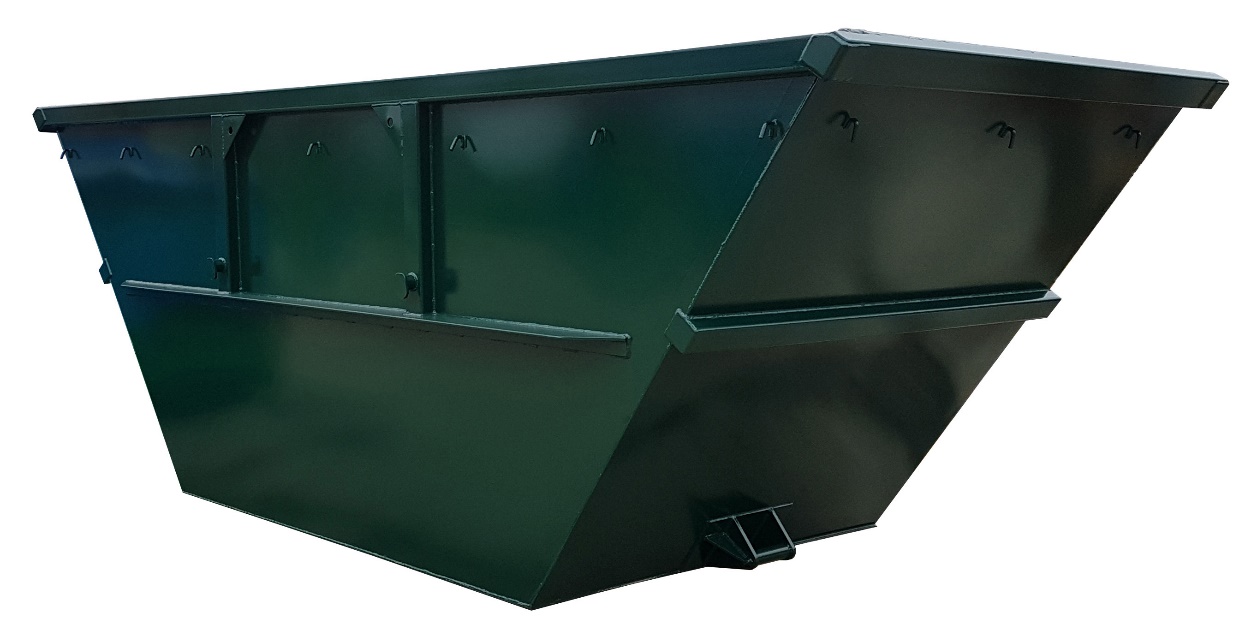 Wymiary wewnętrzne: 4000 mm x 1720 mm x 2000 mm (dł. x szer. x wys.)Szkielet ceownik 120x50x5 mm, gat. S235Kątownik nierównoramienny 100x50x8, gat. S235Blacha: podłoga ≠ 4 mm, ściany ≠ 4 mm ,  gat. S235Ożebrowanie pionowe ceownik 120x50x5 mm, gat. S235 Haczyki do plandek lub siatki po obwodzie kontenera poniżej górnej krawędziKolor wg podstawowej palety RAL, gr. powłoki 120 mikronówKontener obsługiwany przez urządzenia bramowe